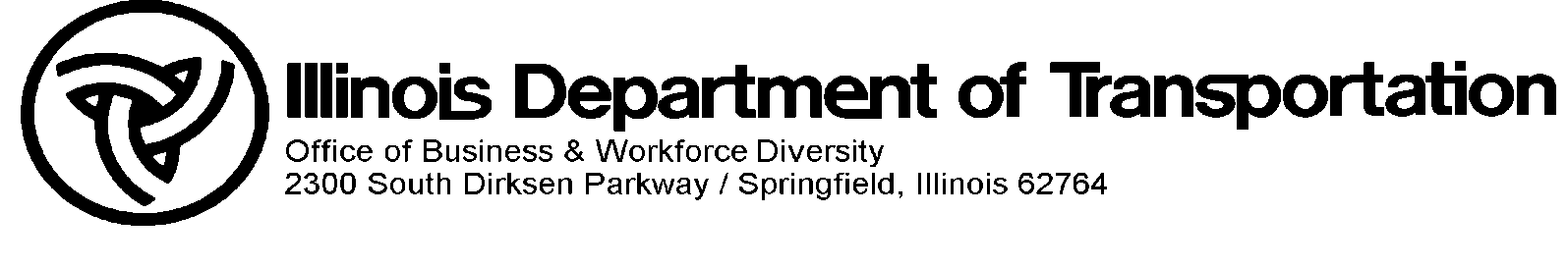 Work Location and Category InformationWork Location and Category InformationWork Location and Category InformationWork Location and Category InformationWork Location and Category InformationWork Location and Category InformationWork Location and Category InformationWork Location and Category InformationWork Location and Category InformationWork Location and Category InformationWork Location and Category InformationWork Location:  Mark only the district(s) where your firm can perform in an efficient and profitable manner.  If your work experience and equipment do not indicate your ability to perform in certain areas, IDOT reserves the right to modify your selections.Work Location:  Mark only the district(s) where your firm can perform in an efficient and profitable manner.  If your work experience and equipment do not indicate your ability to perform in certain areas, IDOT reserves the right to modify your selections.Work Location:  Mark only the district(s) where your firm can perform in an efficient and profitable manner.  If your work experience and equipment do not indicate your ability to perform in certain areas, IDOT reserves the right to modify your selections.Work Location:  Mark only the district(s) where your firm can perform in an efficient and profitable manner.  If your work experience and equipment do not indicate your ability to perform in certain areas, IDOT reserves the right to modify your selections.Work Location:  Mark only the district(s) where your firm can perform in an efficient and profitable manner.  If your work experience and equipment do not indicate your ability to perform in certain areas, IDOT reserves the right to modify your selections.Work Location:  Mark only the district(s) where your firm can perform in an efficient and profitable manner.  If your work experience and equipment do not indicate your ability to perform in certain areas, IDOT reserves the right to modify your selections.Work Location:  Mark only the district(s) where your firm can perform in an efficient and profitable manner.  If your work experience and equipment do not indicate your ability to perform in certain areas, IDOT reserves the right to modify your selections.Work Location:  Mark only the district(s) where your firm can perform in an efficient and profitable manner.  If your work experience and equipment do not indicate your ability to perform in certain areas, IDOT reserves the right to modify your selections.Work Location:  Mark only the district(s) where your firm can perform in an efficient and profitable manner.  If your work experience and equipment do not indicate your ability to perform in certain areas, IDOT reserves the right to modify your selections.Work Location:  Mark only the district(s) where your firm can perform in an efficient and profitable manner.  If your work experience and equipment do not indicate your ability to perform in certain areas, IDOT reserves the right to modify your selections.Work Location:  Mark only the district(s) where your firm can perform in an efficient and profitable manner.  If your work experience and equipment do not indicate your ability to perform in certain areas, IDOT reserves the right to modify your selections.  District 1  District 3  District 3  District 3  District 5  District 7  District 7  District 7  District 7  District 9  District 9  District 2  District 4  District 4  District 4  District 6  District 8  District 8  District 8  District 8Work Category:  If your work experience and equipment do not indicate your ability to perform in certain areas, IDOT reserves the right to modify your selections.  Note:  To bid as a prime contractor on IDOT projects, your firm must be prequalified with IDOT’s Bureau of Construction.Work Category:  If your work experience and equipment do not indicate your ability to perform in certain areas, IDOT reserves the right to modify your selections.  Note:  To bid as a prime contractor on IDOT projects, your firm must be prequalified with IDOT’s Bureau of Construction.Work Category:  If your work experience and equipment do not indicate your ability to perform in certain areas, IDOT reserves the right to modify your selections.  Note:  To bid as a prime contractor on IDOT projects, your firm must be prequalified with IDOT’s Bureau of Construction.Work Category:  If your work experience and equipment do not indicate your ability to perform in certain areas, IDOT reserves the right to modify your selections.  Note:  To bid as a prime contractor on IDOT projects, your firm must be prequalified with IDOT’s Bureau of Construction.Work Category:  If your work experience and equipment do not indicate your ability to perform in certain areas, IDOT reserves the right to modify your selections.  Note:  To bid as a prime contractor on IDOT projects, your firm must be prequalified with IDOT’s Bureau of Construction.Work Category:  If your work experience and equipment do not indicate your ability to perform in certain areas, IDOT reserves the right to modify your selections.  Note:  To bid as a prime contractor on IDOT projects, your firm must be prequalified with IDOT’s Bureau of Construction.Work Category:  If your work experience and equipment do not indicate your ability to perform in certain areas, IDOT reserves the right to modify your selections.  Note:  To bid as a prime contractor on IDOT projects, your firm must be prequalified with IDOT’s Bureau of Construction.Work Category:  If your work experience and equipment do not indicate your ability to perform in certain areas, IDOT reserves the right to modify your selections.  Note:  To bid as a prime contractor on IDOT projects, your firm must be prequalified with IDOT’s Bureau of Construction.Work Category:  If your work experience and equipment do not indicate your ability to perform in certain areas, IDOT reserves the right to modify your selections.  Note:  To bid as a prime contractor on IDOT projects, your firm must be prequalified with IDOT’s Bureau of Construction.Work Category:  If your work experience and equipment do not indicate your ability to perform in certain areas, IDOT reserves the right to modify your selections.  Note:  To bid as a prime contractor on IDOT projects, your firm must be prequalified with IDOT’s Bureau of Construction.Work Category:  If your work experience and equipment do not indicate your ability to perform in certain areas, IDOT reserves the right to modify your selections.  Note:  To bid as a prime contractor on IDOT projects, your firm must be prequalified with IDOT’s Bureau of Construction.Construction ServicesConstruction ServicesConstruction ServicesConstruction ServicesConstruction ServicesConstruction ServicesConstruction ServicesConstruction ServicesConstruction ServicesConstruction ServicesConstruction Services  Aggregate Bases & Surfaces  Aggregate Bases & Surfaces  Miscellaneous Concrete  Miscellaneous Concrete  Miscellaneous Concrete  Miscellaneous Concrete  Miscellaneous Concrete  Sawing Concrete  Sawing Concrete  Sawing Concrete  Sawing Concrete  Bituminous Paving  Bituminous Paving  Painting (Misc.)  Painting (Misc.)  Painting (Misc.)  Painting (Misc.)  Painting (Misc.)  Seal Coat  Seal Coat  Seal Coat  Seal Coat  Box Culverts  Box Culverts  Pavement Markers (Raised)  Pavement Markers (Raised)  Pavement Markers (Raised)  Pavement Markers (Raised)  Pavement Markers (Raised)  Seeding & Sodding  Seeding & Sodding  Seeding & Sodding  Seeding & Sodding  Bridges  Bridges  Pavement Marking: Epoxy  Pavement Marking: Epoxy  Pavement Marking: Epoxy  Pavement Marking: Epoxy  Pavement Marking: Epoxy  Signing  Signing  Signing  Signing  Clearing and Grubbing  Clearing and Grubbing  Pavement Marking: Paint  Pavement Marking: Paint  Pavement Marking: Paint  Pavement Marking: Paint  Pavement Marking: Paint  Steel, Reinforcing (Rebar Placement)  Steel, Reinforcing (Rebar Placement)  Steel, Reinforcing (Rebar Placement)  Steel, Reinforcing (Rebar Placement)  Curb & Gutter, Sidewalks  Curb & Gutter, Sidewalks  Pavement Marking: Thermoplastic (Truck)  Pavement Marking: Thermoplastic (Truck)  Pavement Marking: Thermoplastic (Truck)  Pavement Marking: Thermoplastic (Truck)  Pavement Marking: Thermoplastic (Truck)  Steel, Structural (Erection)  Steel, Structural (Erection)  Steel, Structural (Erection)  Steel, Structural (Erection)  Demolition  Demolition  Pavement Marking: Thermoplastic (Hand)  Pavement Marking: Thermoplastic (Hand)  Pavement Marking: Thermoplastic (Hand)  Pavement Marking: Thermoplastic (Hand)  Pavement Marking: Thermoplastic (Hand)  Traffic Control  Traffic Control  Traffic Control  Traffic Control  Drainage  Drainage  Pavement Patching  Pavement Patching  Pavement Patching  Pavement Patching  Pavement Patching  Trucking  Trucking  Trucking  Trucking  Electrical  Electrical  Portland Cement Concrete Paving  Portland Cement Concrete Paving  Portland Cement Concrete Paving  Portland Cement Concrete Paving  Portland Cement Concrete Paving  Underground Utilities  Underground Utilities  Underground Utilities  Underground Utilities  Excavating & Grading  Excavating & Grading  Precast & Prestressed Concrete  Precast & Prestressed Concrete  Precast & Prestressed Concrete  Precast & Prestressed Concrete  Precast & Prestressed Concrete  Welding  Welding  Welding  Welding  Guardrail  Guardrail  Rotomilling  Rotomilling  Rotomilling  Rotomilling  Rotomilling  Other:  Other:  Other:  Fencing  Fencing  Sandblasting  Sandblasting  Sandblasting  Sandblasting  Sandblasting  Landscaping  Landscaping  Painting (Bridge)  Painting (Bridge)  Painting (Bridge)  Painting (Bridge)  Painting (Bridge)Material ServicesMaterial ServicesMaterial ServicesMaterial ServicesMaterial ServicesMaterial ServicesMaterial ServicesMaterial ServicesMaterial ServicesMaterial ServicesMaterial Services  Aggregate  Aggregate  Miscellaneous Steel Fabrication   Miscellaneous Steel Fabrication   Miscellaneous Steel Fabrication   Miscellaneous Steel Fabrication   Structural Steel Fabrication   Structural Steel Fabrication   Structural Steel Fabrication   Structural Steel Fabrication   Structural Steel Fabrication   Asphalt  Asphalt  Paint  Paint  Paint  Paint  Traffic Control  Traffic Control  Traffic Control  Traffic Control  Traffic Control  Concrete  Concrete  Petroleum Products  Petroleum Products  Petroleum Products  Petroleum Products  Wood  Wood  Wood  Wood  Wood  Electrical  Electrical  Pipe (Drainage & Sewer)   Pipe (Drainage & Sewer)   Pipe (Drainage & Sewer)   Pipe (Drainage & Sewer)   Other:   Other:   Landscape Plants  Landscape Plants  Reinforcing Steel  Reinforcing Steel  Reinforcing Steel  Reinforcing SteelMiscellaneous ServicesMiscellaneous ServicesMiscellaneous ServicesMiscellaneous ServicesMiscellaneous ServicesMiscellaneous ServicesMiscellaneous ServicesMiscellaneous ServicesMiscellaneous ServicesMiscellaneous ServicesMiscellaneous Services  Equipment Rental  Equipment Rental  Real Estate Appraisal  Real Estate Appraisal  Real Estate Appraisal  Real Estate Appraisal  Other:   Other:   Insurance and Performance Bonds  Insurance and Performance Bonds  Insurance and Performance BondsProfessional Consultant ServicesProfessional Consultant ServicesNote:    To bid as an engineering consultant or subconsultant on IDOT projects, your firm must be prequalified Note:    To bid as an engineering consultant or subconsultant on IDOT projects, your firm must be prequalified 	with IDOT’s Bureau of Design and Environment.  Do not mark a work category(ies) that requires 	with IDOT’s Bureau of Design and Environment.  Do not mark a work category(ies) that requires 	prequalification unless your firm is currently prequalified in the category(ies).	prequalification unless your firm is currently prequalified in the category(ies).Categories that require prequalificationCategories that require prequalificationPlans, Specifications and EstimatesStudies, Reports and Special Services (cont’d)HighwaysHydraulic Reports  FreewaysWaterways:  Roads & Streets  Typical   ComplexAeronautics  Pump Stations  Planning & Special Services  DesignLocation/Design Studies  Construction Inspection   Rehabilitation  Reconst./Major Rehab.Structures  New Const./Major Reconst.  Highway:  Simple  Highway:  TypicalEnvironmental Reports  Highway:  Advanced Typical  Environmental Assessment  Highway:  Complex  Environmental Impact Statements  Railroad  MovableSpecial Transportation StudiesMajor River Bridges  Mass Transit  Steel Girder  Railway Engineering  Tied Arch  Segment Concrete Box GirdersSpecial Services  Cont./Cant. Truss  Surveying  Cable Stayed Girders  Aerial Mapping  Electrical EngineeringSpecial Plans  Mechanical Engineering  Traffic Signals  Sanitary Engineering  Lighting  Architecture  Pumping Stations  Landscape Architecture  Hazardous WasteStudies, Reports and Special Services  Asbestos Abatement Surveys  Construction InspectionSpecial Studies  Quality Assurance QA HMA & Aggregate  Location Drainage  Quality Assurance QA PCC & Aggregate  Traffic  Subsurface Utility Engineering  Signal Coordination & Timing (SCAT)Geotechnical Services  Safety  Subsurface Explorations  Feasibility  General Geotechnical Services  Structure Geotechnical Reports (SGR)  Complex Geotechnical/Major FoundationCategories that do not require prequalificationCategories that do not require prequalification  Managerial Training  Urban Planning  Research  Other  Technical TrainingRevised 4/25/11